Blocking Thromboxane‐Prostanoid Receptor Signaling Attenuates Lipopolysaccharide and Stearic Acid-Induced Inflammatory Response in Human PBMCs Supplementary Figures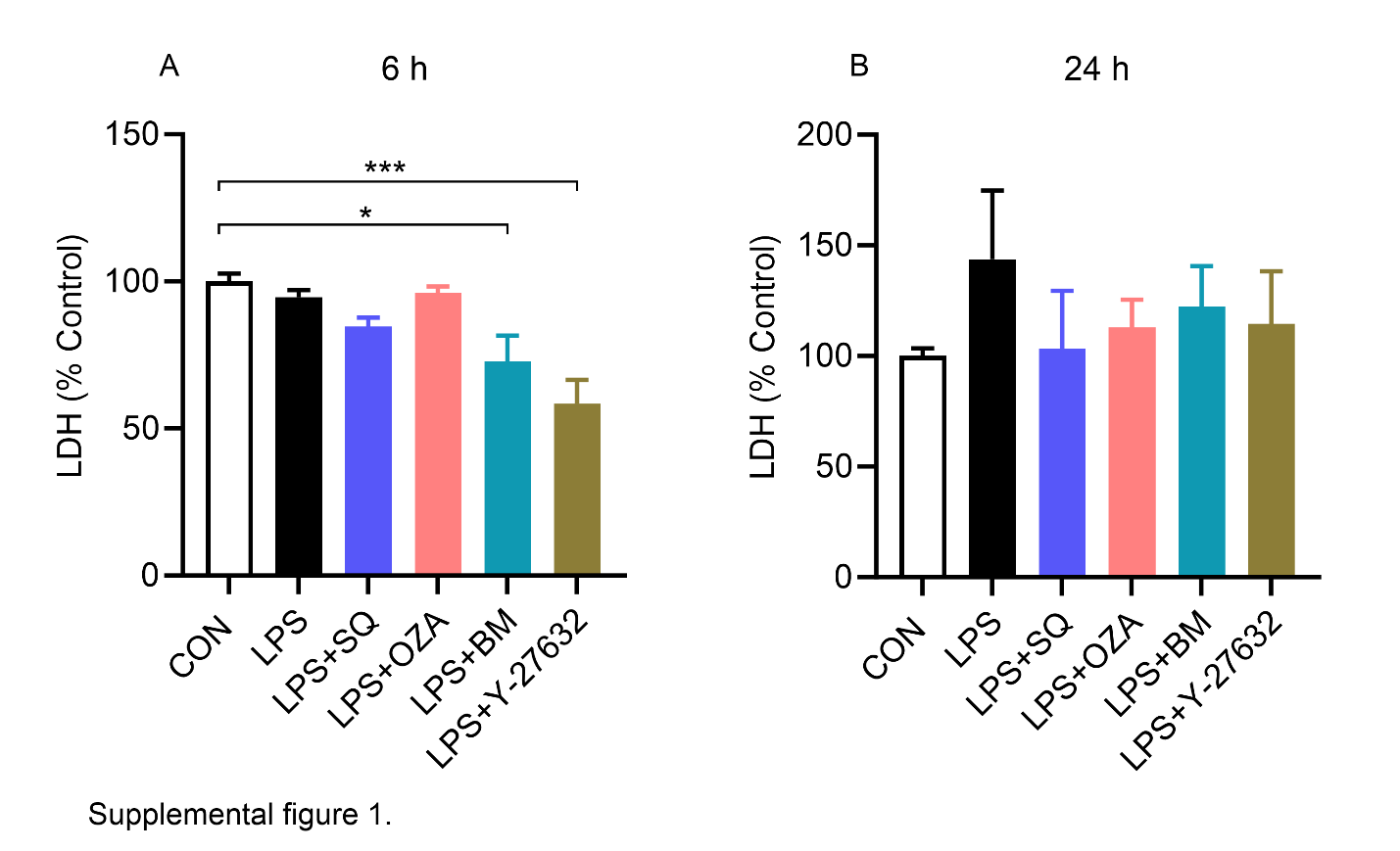 Supplementary Figure 1.  LDH cytotoxicity assay: (A&B) Bar graphs show the level of LDH released into the media of PBMCs treated with LPS in the presence or absence of various inhibitors for 6 h and 24 h. Values are expressed as mean ± SEM of 3 sets of experiment in duplicate. *P<0.05, and ***P<0.001.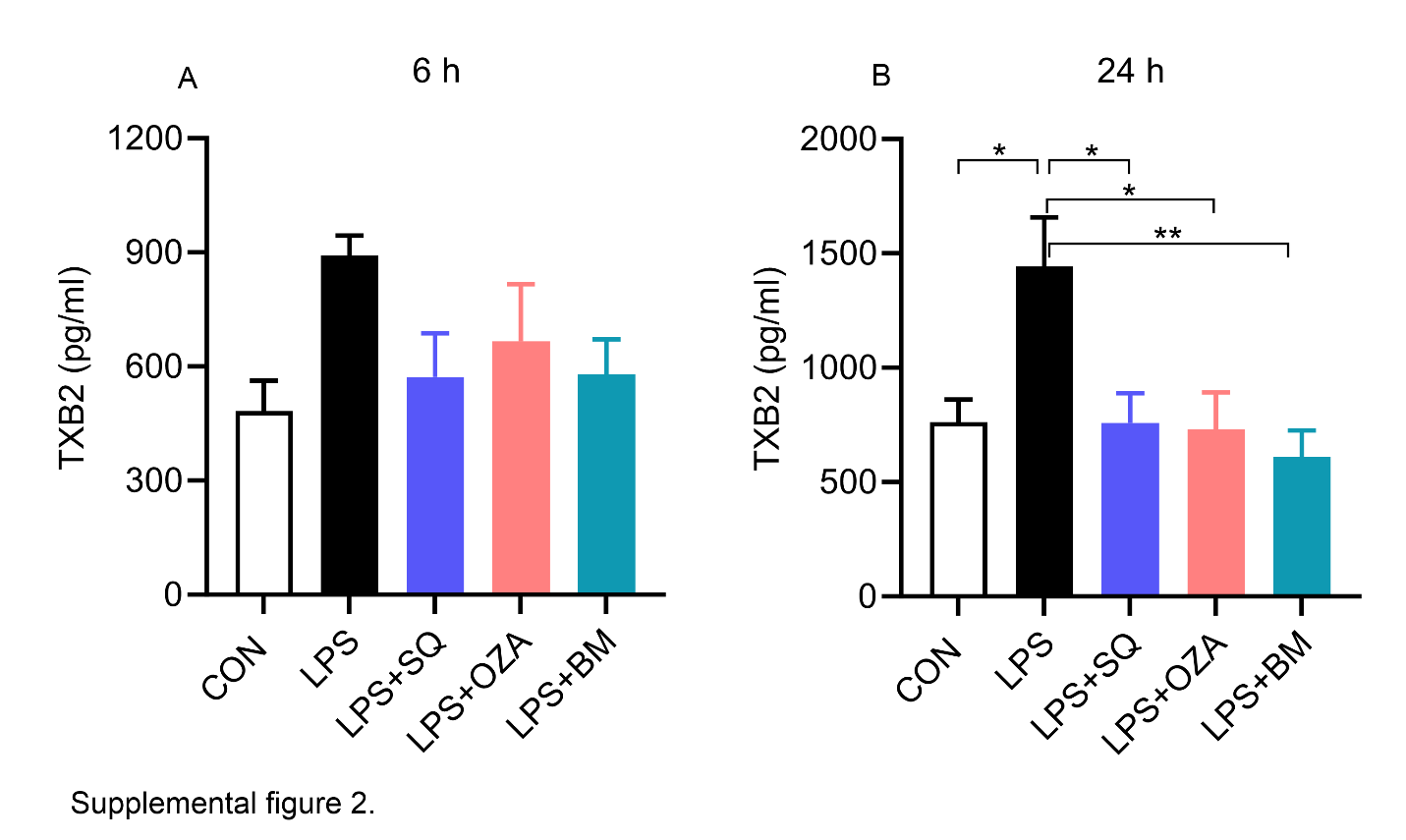 Supplementary Figure 2.  Thromboxane B2 (TXB2) assay: Bar graphs show the levels of TXB2 released into the media of PBMCs treated with LPS in the presence or absence of various inhibitors for 6 h and 24 h. Values are expressed as mean ± SEM of 3 sets of experiment in duplicate. **P<0.01 and ***P<0.001.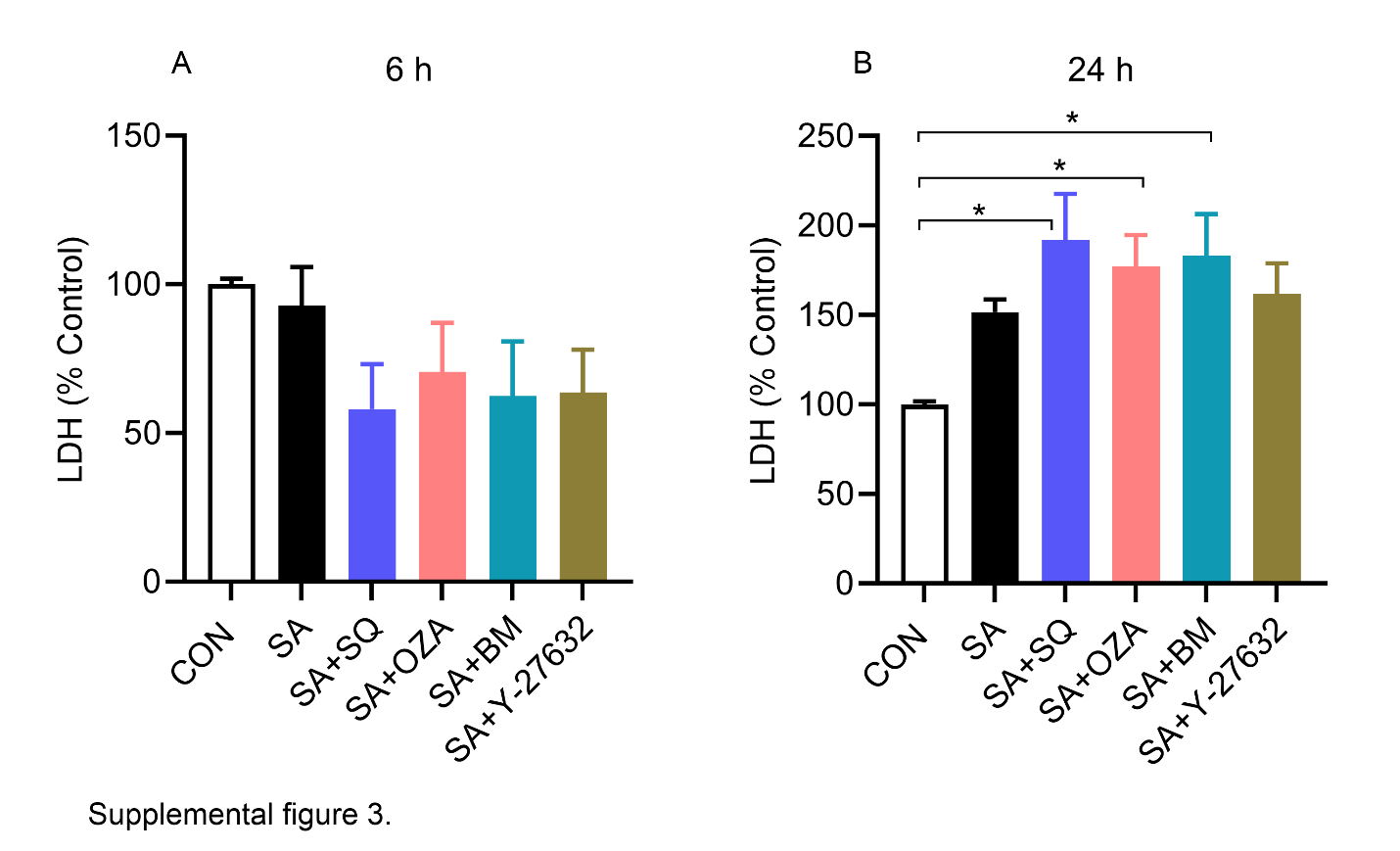 Supplementary Figure 3.  LDH cytotoxicity assay: Bar graph shows the level of LDH released into the media of PBMCs treated with SA in the presence or absence of various inhibitors for 6 h and 24 h. Values are expressed as mean ± SEM of 3 sets of experiment in duplicate.  *P<0.05.